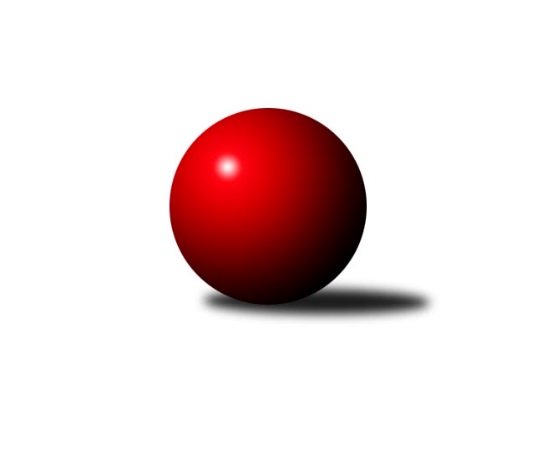 Č.3Ročník 2012/2013	7.6.2024 Severomoravská divize 2012/2013Statistika 3. kolaTabulka družstev:		družstvo	záp	výh	rem	proh	skore	sety	průměr	body	plné	dorážka	chyby	1.	KK Minerva Opava ˝A˝	3	2	0	1	31 : 17 	(19.0 : 17.0)	2641	4	1793	847	18.7	2.	SKK Jeseník ˝A˝	3	2	0	1	30 : 18 	(22.0 : 14.0)	2547	4	1754	793	22.7	3.	TJ  Odry ˝A˝	3	2	0	1	30 : 18 	(23.5 : 12.5)	2519	4	1717	802	23.3	4.	TJ Horní Benešov ˝B˝	3	2	0	1	30 : 18 	(20.0 : 16.0)	2501	4	1746	755	31.7	5.	Sokol Přemyslovice ˝B˝	3	2	0	1	29 : 19 	(17.0 : 19.0)	2458	4	1694	765	33.7	6.	KK Hranice ˝A˝	3	2	0	1	28 : 20 	(18.0 : 18.0)	2566	4	1759	807	32.7	7.	TJ Unie Hlubina ˝A˝	3	2	0	1	28 : 20 	(18.0 : 18.0)	2517	4	1738	779	28.7	8.	TJ Jiskra Rýmařov ˝A˝	3	2	0	1	24 : 24 	(15.0 : 21.0)	2446	4	1705	742	48	9.	TJ VOKD Poruba ˝A˝	3	1	0	2	22 : 26 	(20.0 : 16.0)	2409	2	1663	747	46	10.	TJ Opava ˝B˝	3	1	0	2	21 : 27 	(19.5 : 16.5)	2584	2	1757	827	26.3	11.	KK Lipník nad Bečvou ˝A˝	3	1	0	2	19 : 29 	(17.0 : 19.0)	2509	2	1743	766	36	12.	KK Šumperk ˝B˝	3	1	0	2	16 : 32 	(17.0 : 19.0)	2491	2	1704	787	36.7	13.	SKK Ostrava B	3	1	0	2	14 : 34 	(15.0 : 21.0)	2402	2	1674	728	35.7	14.	TJ Sokol Sedlnice ˝A˝	3	0	0	3	14 : 34 	(11.0 : 25.0)	2435	0	1712	723	42.7Tabulka doma:		družstvo	záp	výh	rem	proh	skore	sety	průměr	body	maximum	minimum	1.	TJ  Odry ˝A˝	2	2	0	0	26 : 6 	(17.5 : 6.5)	2613	4	2633	2593	2.	TJ Horní Benešov ˝B˝	2	2	0	0	26 : 6 	(17.0 : 7.0)	2583	4	2607	2559	3.	SKK Jeseník ˝A˝	2	2	0	0	26 : 6 	(16.0 : 8.0)	2563	4	2607	2519	4.	KK Lipník nad Bečvou ˝A˝	1	1	0	0	15 : 1 	(10.0 : 2.0)	2531	2	2531	2531	5.	KK Minerva Opava ˝A˝	2	1	0	1	20 : 12 	(14.0 : 10.0)	2656	2	2665	2647	6.	Sokol Přemyslovice ˝B˝	1	1	0	0	12 : 4 	(6.0 : 6.0)	2594	2	2594	2594	7.	TJ Unie Hlubina ˝A˝	1	1	0	0	12 : 4 	(9.0 : 3.0)	2589	2	2589	2589	8.	TJ Jiskra Rýmařov ˝A˝	1	1	0	0	12 : 4 	(7.0 : 5.0)	2515	2	2515	2515	9.	KK Hranice ˝A˝	1	1	0	0	12 : 4 	(6.0 : 6.0)	2478	2	2478	2478	10.	SKK Ostrava B	1	1	0	0	11 : 5 	(8.0 : 4.0)	2400	2	2400	2400	11.	TJ Opava ˝B˝	2	1	0	1	17 : 15 	(15.0 : 9.0)	2624	2	2645	2603	12.	KK Šumperk ˝B˝	2	1	0	1	12 : 20 	(12.0 : 12.0)	2477	2	2519	2435	13.	TJ Sokol Sedlnice ˝A˝	1	0	0	1	4 : 12 	(3.0 : 9.0)	2342	0	2342	2342	14.	TJ VOKD Poruba ˝A˝	2	0	0	2	10 : 22 	(11.0 : 13.0)	2401	0	2405	2396Tabulka venku:		družstvo	záp	výh	rem	proh	skore	sety	průměr	body	maximum	minimum	1.	TJ VOKD Poruba ˝A˝	1	1	0	0	12 : 4 	(9.0 : 3.0)	2418	2	2418	2418	2.	KK Minerva Opava ˝A˝	1	1	0	0	11 : 5 	(5.0 : 7.0)	2625	2	2625	2625	3.	Sokol Přemyslovice ˝B˝	2	1	0	1	17 : 15 	(11.0 : 13.0)	2391	2	2454	2327	4.	KK Hranice ˝A˝	2	1	0	1	16 : 16 	(12.0 : 12.0)	2610	2	2683	2537	5.	TJ Unie Hlubina ˝A˝	2	1	0	1	16 : 16 	(9.0 : 15.0)	2481	2	2498	2463	6.	TJ Jiskra Rýmařov ˝A˝	2	1	0	1	12 : 20 	(8.0 : 16.0)	2412	2	2432	2392	7.	TJ Opava ˝B˝	1	0	0	1	4 : 12 	(4.5 : 7.5)	2544	0	2544	2544	8.	SKK Jeseník ˝A˝	1	0	0	1	4 : 12 	(6.0 : 6.0)	2531	0	2531	2531	9.	KK Šumperk ˝B˝	1	0	0	1	4 : 12 	(5.0 : 7.0)	2504	0	2504	2504	10.	TJ  Odry ˝A˝	1	0	0	1	4 : 12 	(6.0 : 6.0)	2425	0	2425	2425	11.	TJ Horní Benešov ˝B˝	1	0	0	1	4 : 12 	(3.0 : 9.0)	2418	0	2418	2418	12.	TJ Sokol Sedlnice ˝A˝	2	0	0	2	10 : 22 	(8.0 : 16.0)	2482	0	2485	2478	13.	KK Lipník nad Bečvou ˝A˝	2	0	0	2	4 : 28 	(7.0 : 17.0)	2498	0	2546	2450	14.	SKK Ostrava B	2	0	0	2	3 : 29 	(7.0 : 17.0)	2403	0	2435	2371Tabulka podzimní části:		družstvo	záp	výh	rem	proh	skore	sety	průměr	body	doma	venku	1.	KK Minerva Opava ˝A˝	3	2	0	1	31 : 17 	(19.0 : 17.0)	2641	4 	1 	0 	1 	1 	0 	0	2.	SKK Jeseník ˝A˝	3	2	0	1	30 : 18 	(22.0 : 14.0)	2547	4 	2 	0 	0 	0 	0 	1	3.	TJ  Odry ˝A˝	3	2	0	1	30 : 18 	(23.5 : 12.5)	2519	4 	2 	0 	0 	0 	0 	1	4.	TJ Horní Benešov ˝B˝	3	2	0	1	30 : 18 	(20.0 : 16.0)	2501	4 	2 	0 	0 	0 	0 	1	5.	Sokol Přemyslovice ˝B˝	3	2	0	1	29 : 19 	(17.0 : 19.0)	2458	4 	1 	0 	0 	1 	0 	1	6.	KK Hranice ˝A˝	3	2	0	1	28 : 20 	(18.0 : 18.0)	2566	4 	1 	0 	0 	1 	0 	1	7.	TJ Unie Hlubina ˝A˝	3	2	0	1	28 : 20 	(18.0 : 18.0)	2517	4 	1 	0 	0 	1 	0 	1	8.	TJ Jiskra Rýmařov ˝A˝	3	2	0	1	24 : 24 	(15.0 : 21.0)	2446	4 	1 	0 	0 	1 	0 	1	9.	TJ VOKD Poruba ˝A˝	3	1	0	2	22 : 26 	(20.0 : 16.0)	2409	2 	0 	0 	2 	1 	0 	0	10.	TJ Opava ˝B˝	3	1	0	2	21 : 27 	(19.5 : 16.5)	2584	2 	1 	0 	1 	0 	0 	1	11.	KK Lipník nad Bečvou ˝A˝	3	1	0	2	19 : 29 	(17.0 : 19.0)	2509	2 	1 	0 	0 	0 	0 	2	12.	KK Šumperk ˝B˝	3	1	0	2	16 : 32 	(17.0 : 19.0)	2491	2 	1 	0 	1 	0 	0 	1	13.	SKK Ostrava B	3	1	0	2	14 : 34 	(15.0 : 21.0)	2402	2 	1 	0 	0 	0 	0 	2	14.	TJ Sokol Sedlnice ˝A˝	3	0	0	3	14 : 34 	(11.0 : 25.0)	2435	0 	0 	0 	1 	0 	0 	2Tabulka jarní části:		družstvo	záp	výh	rem	proh	skore	sety	průměr	body	doma	venku	1.	SKK Ostrava B	0	0	0	0	0 : 0 	(0.0 : 0.0)	0	0 	0 	0 	0 	0 	0 	0 	2.	KK Hranice ˝A˝	0	0	0	0	0 : 0 	(0.0 : 0.0)	0	0 	0 	0 	0 	0 	0 	0 	3.	TJ Unie Hlubina ˝A˝	0	0	0	0	0 : 0 	(0.0 : 0.0)	0	0 	0 	0 	0 	0 	0 	0 	4.	TJ Opava ˝B˝	0	0	0	0	0 : 0 	(0.0 : 0.0)	0	0 	0 	0 	0 	0 	0 	0 	5.	TJ Jiskra Rýmařov ˝A˝	0	0	0	0	0 : 0 	(0.0 : 0.0)	0	0 	0 	0 	0 	0 	0 	0 	6.	SKK Jeseník ˝A˝	0	0	0	0	0 : 0 	(0.0 : 0.0)	0	0 	0 	0 	0 	0 	0 	0 	7.	Sokol Přemyslovice ˝B˝	0	0	0	0	0 : 0 	(0.0 : 0.0)	0	0 	0 	0 	0 	0 	0 	0 	8.	KK Minerva Opava ˝A˝	0	0	0	0	0 : 0 	(0.0 : 0.0)	0	0 	0 	0 	0 	0 	0 	0 	9.	TJ Sokol Sedlnice ˝A˝	0	0	0	0	0 : 0 	(0.0 : 0.0)	0	0 	0 	0 	0 	0 	0 	0 	10.	TJ VOKD Poruba ˝A˝	0	0	0	0	0 : 0 	(0.0 : 0.0)	0	0 	0 	0 	0 	0 	0 	0 	11.	KK Šumperk ˝B˝	0	0	0	0	0 : 0 	(0.0 : 0.0)	0	0 	0 	0 	0 	0 	0 	0 	12.	TJ  Odry ˝A˝	0	0	0	0	0 : 0 	(0.0 : 0.0)	0	0 	0 	0 	0 	0 	0 	0 	13.	TJ Horní Benešov ˝B˝	0	0	0	0	0 : 0 	(0.0 : 0.0)	0	0 	0 	0 	0 	0 	0 	0 	14.	KK Lipník nad Bečvou ˝A˝	0	0	0	0	0 : 0 	(0.0 : 0.0)	0	0 	0 	0 	0 	0 	0 	0 Zisk bodů pro družstvo:		jméno hráče	družstvo	body	zápasy	v %	dílčí body	sety	v %	1.	Petr Brablec 	TJ Unie Hlubina ˝A˝ 	6	/	3	(100%)		/		(%)	2.	Miroslav Dimidenko 	TJ  Odry ˝A˝ 	6	/	3	(100%)		/		(%)	3.	Marek Frydrych 	TJ  Odry ˝A˝ 	6	/	3	(100%)		/		(%)	4.	Martin Skopal 	TJ VOKD Poruba ˝A˝ 	6	/	3	(100%)		/		(%)	5.	Karel Pitrun 	KK Hranice ˝A˝ 	6	/	3	(100%)		/		(%)	6.	Jaroslav Tezzele 	TJ Jiskra Rýmařov ˝A˝ 	6	/	3	(100%)		/		(%)	7.	Zdeněk Janoud 	SKK Jeseník ˝A˝ 	6	/	3	(100%)		/		(%)	8.	Pavel Močár 	Sokol Přemyslovice ˝B˝ 	6	/	3	(100%)		/		(%)	9.	Tomáš Slavík 	KK Minerva Opava ˝A˝ 	5	/	3	(83%)		/		(%)	10.	Jan Míka 	TJ VOKD Poruba ˝A˝ 	4	/	2	(100%)		/		(%)	11.	Petr Rak 	TJ Horní Benešov ˝B˝ 	4	/	2	(100%)		/		(%)	12.	Pavel Martinec 	KK Minerva Opava ˝A˝ 	4	/	2	(100%)		/		(%)	13.	Michal Klich 	TJ Horní Benešov ˝B˝ 	4	/	2	(100%)		/		(%)	14.	Josef Plšek 	KK Minerva Opava ˝A˝ 	4	/	2	(100%)		/		(%)	15.	Michal Zatyko 	TJ Unie Hlubina ˝A˝ 	4	/	2	(100%)		/		(%)	16.	Václav Smejkal 	SKK Jeseník ˝A˝ 	4	/	3	(67%)		/		(%)	17.	Jan Semrád 	KK Šumperk ˝B˝ 	4	/	3	(67%)		/		(%)	18.	Karel Chlevišťan 	TJ  Odry ˝A˝ 	4	/	3	(67%)		/		(%)	19.	Pavel Kovalčík 	TJ Opava ˝B˝ 	4	/	3	(67%)		/		(%)	20.	Petr Pavelka 	KK Hranice ˝A˝ 	4	/	3	(67%)		/		(%)	21.	Maciej Basista 	TJ Opava ˝B˝ 	4	/	3	(67%)		/		(%)	22.	Vladislav Pečinka 	TJ Horní Benešov ˝B˝ 	4	/	3	(67%)		/		(%)	23.	Richard Štětka 	KK Lipník nad Bečvou ˝A˝ 	4	/	3	(67%)		/		(%)	24.	Zdeněk Macháček 	KK Lipník nad Bečvou ˝A˝ 	4	/	3	(67%)		/		(%)	25.	Jiří Terrich 	KK Hranice ˝A˝ 	4	/	3	(67%)		/		(%)	26.	Michal Hejtmánek 	TJ Unie Hlubina ˝A˝ 	4	/	3	(67%)		/		(%)	27.	Lenka Pouchlá 	SKK Ostrava B 	4	/	3	(67%)		/		(%)	28.	Ivo Stuchlík 	TJ Sokol Sedlnice ˝A˝ 	4	/	3	(67%)		/		(%)	29.	Jiří Šoupal 	Sokol Přemyslovice ˝B˝ 	4	/	3	(67%)		/		(%)	30.	Vlastimil Skopalík 	TJ Horní Benešov ˝B˝ 	4	/	3	(67%)		/		(%)	31.	Petr Chodura 	TJ Unie Hlubina ˝A˝ 	4	/	3	(67%)		/		(%)	32.	Jan Sedláček 	Sokol Přemyslovice ˝B˝ 	4	/	3	(67%)		/		(%)	33.	Luděk Slanina 	KK Minerva Opava ˝A˝ 	4	/	3	(67%)		/		(%)	34.	Miroslav Mikulský 	TJ Sokol Sedlnice ˝A˝ 	4	/	3	(67%)		/		(%)	35.	Stanislav Brokl 	KK Minerva Opava ˝A˝ 	4	/	3	(67%)		/		(%)	36.	Vladimír Hudec 	KK Hranice ˝A˝ 	4	/	3	(67%)		/		(%)	37.	Milan Jahn 	TJ Opava ˝B˝ 	3	/	3	(50%)		/		(%)	38.	František Deingruber 	SKK Ostrava B 	3	/	3	(50%)		/		(%)	39.	Zdeněk Grulich 	Sokol Přemyslovice ˝B˝ 	3	/	3	(50%)		/		(%)	40.	Rostislav Cundrla 	SKK Jeseník ˝A˝ 	2	/	1	(100%)		/		(%)	41.	Pavel Heinisch 	KK Šumperk ˝B˝ 	2	/	1	(100%)		/		(%)	42.	Karel Kučera 	SKK Jeseník ˝A˝ 	2	/	1	(100%)		/		(%)	43.	Ladislav Janáč 	TJ Jiskra Rýmařov ˝A˝ 	2	/	1	(100%)		/		(%)	44.	Michal Rašťák 	TJ Horní Benešov ˝B˝ 	2	/	1	(100%)		/		(%)	45.	Radek Grulich 	Sokol Přemyslovice ˝B˝ 	2	/	1	(100%)		/		(%)	46.	Jiří Vrba 	SKK Jeseník ˝A˝ 	2	/	1	(100%)		/		(%)	47.	Jan Šebek 	TJ  Odry ˝A˝ 	2	/	1	(100%)		/		(%)	48.	Jiří Kankovský 	Sokol Přemyslovice ˝B˝ 	2	/	1	(100%)		/		(%)	49.	Rostislav Bareš 	TJ VOKD Poruba ˝A˝ 	2	/	2	(50%)		/		(%)	50.	Ladislav Míka 	TJ VOKD Poruba ˝A˝ 	2	/	2	(50%)		/		(%)	51.	Rudolf Haim 	TJ Opava ˝B˝ 	2	/	2	(50%)		/		(%)	52.	Jan Pavlosek 	SKK Ostrava B 	2	/	2	(50%)		/		(%)	53.	Vladimír Trojek 	TJ VOKD Poruba ˝A˝ 	2	/	2	(50%)		/		(%)	54.	Miroslav Setinský 	SKK Jeseník ˝A˝ 	2	/	2	(50%)		/		(%)	55.	Adam Chvostek 	TJ Sokol Sedlnice ˝A˝ 	2	/	2	(50%)		/		(%)	56.	Petr Šulák 	SKK Jeseník ˝A˝ 	2	/	2	(50%)		/		(%)	57.	Martin Juřica 	TJ Sokol Sedlnice ˝A˝ 	2	/	2	(50%)		/		(%)	58.	Josef Matušek 	TJ Jiskra Rýmařov ˝A˝ 	2	/	3	(33%)		/		(%)	59.	Jaromír Rabenseifner 	KK Šumperk ˝B˝ 	2	/	3	(33%)		/		(%)	60.	Martin Bilíček 	TJ Horní Benešov ˝B˝ 	2	/	3	(33%)		/		(%)	61.	Petr Dvorský 	TJ  Odry ˝A˝ 	2	/	3	(33%)		/		(%)	62.	Petr Basta 	TJ VOKD Poruba ˝A˝ 	2	/	3	(33%)		/		(%)	63.	Vladimír Heiser 	KK Minerva Opava ˝A˝ 	2	/	3	(33%)		/		(%)	64.	Jiří Fárek 	SKK Jeseník ˝A˝ 	2	/	3	(33%)		/		(%)	65.	Zdeněk Macháček 	KK Lipník nad Bečvou ˝A˝ 	2	/	3	(33%)		/		(%)	66.	Marek Hynar 	TJ Opava ˝B˝ 	2	/	3	(33%)		/		(%)	67.	Věra Tomanová 	TJ Jiskra Rýmařov ˝A˝ 	2	/	3	(33%)		/		(%)	68.	Jaroslav Heblák 	TJ Jiskra Rýmařov ˝A˝ 	2	/	3	(33%)		/		(%)	69.	Vratislav Kolář 	KK Hranice ˝A˝ 	2	/	3	(33%)		/		(%)	70.	Josef Němec 	TJ Opava ˝B˝ 	2	/	3	(33%)		/		(%)	71.	Gustav Vojtek 	KK Šumperk ˝B˝ 	2	/	3	(33%)		/		(%)	72.	Jitka Szczyrbová 	KK Lipník nad Bečvou ˝A˝ 	2	/	3	(33%)		/		(%)	73.	Jaroslav Chvostek 	TJ Sokol Sedlnice ˝A˝ 	2	/	3	(33%)		/		(%)	74.	Radmila Pastvová 	TJ Unie Hlubina ˝A˝ 	2	/	3	(33%)		/		(%)	75.	Josef Pilatík 	TJ Jiskra Rýmařov ˝A˝ 	2	/	3	(33%)		/		(%)	76.	Stanislav Ovšák 	TJ  Odry ˝A˝ 	2	/	3	(33%)		/		(%)	77.	Michal Blažek 	TJ Horní Benešov ˝B˝ 	2	/	3	(33%)		/		(%)	78.	Petr Matějka 	KK Šumperk ˝B˝ 	2	/	3	(33%)		/		(%)	79.	Rostislav Pelz 	KK Lipník nad Bečvou ˝A˝ 	2	/	3	(33%)		/		(%)	80.	Dan Šodek 	SKK Ostrava B 	1	/	2	(25%)		/		(%)	81.	Vilém Zeiner 	KK Lipník nad Bečvou ˝A˝ 	1	/	3	(17%)		/		(%)	82.	Miroslav Mrkos 	KK Šumperk ˝B˝ 	0	/	1	(0%)		/		(%)	83.	Martin Zavacký 	SKK Jeseník ˝A˝ 	0	/	1	(0%)		/		(%)	84.	Jaromíra Smejkalová 	SKK Jeseník ˝A˝ 	0	/	1	(0%)		/		(%)	85.	Miroslav Adámek 	KK Šumperk ˝B˝ 	0	/	1	(0%)		/		(%)	86.	František Opravil 	KK Hranice ˝A˝ 	0	/	1	(0%)		/		(%)	87.	Zdeněk Kment 	TJ Horní Benešov ˝B˝ 	0	/	1	(0%)		/		(%)	88.	Lukáš Sedláček 	Sokol Přemyslovice ˝B˝ 	0	/	1	(0%)		/		(%)	89.	Ivo Marek 	TJ VOKD Poruba ˝A˝ 	0	/	1	(0%)		/		(%)	90.	Tomáš Valíček 	TJ Opava ˝B˝ 	0	/	1	(0%)		/		(%)	91.	Jaroslav Tobola 	TJ Sokol Sedlnice ˝A˝ 	0	/	1	(0%)		/		(%)	92.	Hana Vlčková 	TJ Unie Hlubina ˝A˝ 	0	/	1	(0%)		/		(%)	93.	Michal Blinka 	SKK Ostrava B 	0	/	1	(0%)		/		(%)	94.	David Mrkvica 	TJ Sokol Sedlnice ˝A˝ 	0	/	1	(0%)		/		(%)	95.	Zdeněk Chlopčík 	KK Minerva Opava ˝A˝ 	0	/	2	(0%)		/		(%)	96.	Jaroslav Lušovský 	TJ  Odry ˝A˝ 	0	/	2	(0%)		/		(%)	97.	Anna Ledvinová 	KK Hranice ˝A˝ 	0	/	2	(0%)		/		(%)	98.	Miroslav Složil 	SKK Ostrava B 	0	/	2	(0%)		/		(%)	99.	Zdeněk Kuna 	SKK Ostrava B 	0	/	2	(0%)		/		(%)	100.	Štěpán Charník 	TJ Jiskra Rýmařov ˝A˝ 	0	/	2	(0%)		/		(%)	101.	Jan Stuchlík 	TJ Sokol Sedlnice ˝A˝ 	0	/	2	(0%)		/		(%)	102.	Tomáš Polášek 	SKK Ostrava B 	0	/	3	(0%)		/		(%)	103.	Miroslav Ondrouch 	Sokol Přemyslovice ˝B˝ 	0	/	3	(0%)		/		(%)	104.	Milan Vymazal 	KK Šumperk ˝B˝ 	0	/	3	(0%)		/		(%)	105.	František Oliva 	TJ Unie Hlubina ˝A˝ 	0	/	3	(0%)		/		(%)	106.	Petr Číž 	TJ VOKD Poruba ˝A˝ 	0	/	3	(0%)		/		(%)Průměry na kuželnách:		kuželna	průměr	plné	dorážka	chyby	výkon na hráče	1.	Minerva Opava, 1-2	2635	1777	858	20.3	(439.2)	2.	TJ Opava, 1-4	2580	1777	803	30.5	(430.1)	3.	TJ Odry, 1-4	2567	1754	812	24.3	(427.8)	4.	Sokol Přemyslovice, 1-4	2562	1751	811	24.0	(427.1)	5.	 Horní Benešov, 1-4	2523	1746	777	38.0	(420.6)	6.	SKK Jeseník, 1-4	2509	1728	781	27.0	(418.3)	7.	KK Jiskra Rýmařov, 1-4	2509	1721	788	29.5	(418.3)	8.	TJ Unie Hlubina, 1-2	2503	1747	756	27.5	(417.3)	9.	KK Šumperk, 1-4	2475	1711	764	38.5	(412.6)	10.	KK Hranice, 1-2	2451	1674	777	32.0	(408.6)	11.	KK Lipník nad Bečvou, 1-2	2451	1716	735	45.5	(408.5)	12.	TJ VOKD Poruba, 1-4	2421	1675	746	50.3	(403.6)	13.	TJ Sokol Sedlnice, 1-2	2380	1670	710	46.0	(396.7)	14.	SKK Ostrava, 1-2	2363	1664	699	32.0	(393.9)Nejlepší výkony na kuželnách:Minerva Opava, 1-2KK Hranice ˝A˝	2683	1. kolo	Vladimír Heiser 	KK Minerva Opava ˝A˝	486	3. koloKK Minerva Opava ˝A˝	2665	3. kolo	Pavel Martinec 	KK Minerva Opava ˝A˝	478	1. koloKK Minerva Opava ˝A˝	2647	1. kolo	Pavel Martinec 	KK Minerva Opava ˝A˝	465	3. koloKK Lipník nad Bečvou ˝A˝	2546	3. kolo	Vratislav Kolář 	KK Hranice ˝A˝	465	1. kolo		. kolo	Vladimír Hudec 	KK Hranice ˝A˝	455	1. kolo		. kolo	Karel Pitrun 	KK Hranice ˝A˝	451	1. kolo		. kolo	Tomáš Slavík 	KK Minerva Opava ˝A˝	450	1. kolo		. kolo	Jitka Szczyrbová 	KK Lipník nad Bečvou ˝A˝	449	3. kolo		. kolo	Petr Pavelka 	KK Hranice ˝A˝	449	1. kolo		. kolo	Vladimír Heiser 	KK Minerva Opava ˝A˝	443	1. koloTJ Opava, 1-4TJ Opava ˝B˝	2645	1. kolo	Milan Jahn 	TJ Opava ˝B˝	490	1. koloKK Minerva Opava ˝A˝	2625	2. kolo	Pavel Kovalčík 	TJ Opava ˝B˝	474	2. koloTJ Opava ˝B˝	2603	2. kolo	Maciej Basista 	TJ Opava ˝B˝	466	1. koloKK Lipník nad Bečvou ˝A˝	2450	1. kolo	Vladimír Heiser 	KK Minerva Opava ˝A˝	457	2. kolo		. kolo	Pavel Kovalčík 	TJ Opava ˝B˝	448	1. kolo		. kolo	Luděk Slanina 	KK Minerva Opava ˝A˝	446	2. kolo		. kolo	Tomáš Slavík 	KK Minerva Opava ˝A˝	446	2. kolo		. kolo	Milan Jahn 	TJ Opava ˝B˝	446	2. kolo		. kolo	Josef Němec 	TJ Opava ˝B˝	444	1. kolo		. kolo	Josef Plšek 	KK Minerva Opava ˝A˝	437	2. koloTJ Odry, 1-4TJ  Odry ˝A˝	2633	1. kolo	Karel Chlevišťan 	TJ  Odry ˝A˝	466	3. koloTJ  Odry ˝A˝	2593	3. kolo	Petr Dvorský 	TJ  Odry ˝A˝	466	1. koloTJ Opava ˝B˝	2544	3. kolo	Karel Chlevišťan 	TJ  Odry ˝A˝	461	1. koloTJ Unie Hlubina ˝A˝	2498	1. kolo	Marek Frydrych 	TJ  Odry ˝A˝	446	1. kolo		. kolo	Stanislav Ovšák 	TJ  Odry ˝A˝	445	3. kolo		. kolo	Miroslav Dimidenko 	TJ  Odry ˝A˝	440	1. kolo		. kolo	Marek Frydrych 	TJ  Odry ˝A˝	435	3. kolo		. kolo	Milan Jahn 	TJ Opava ˝B˝	434	3. kolo		. kolo	František Oliva 	TJ Unie Hlubina ˝A˝	433	1. kolo		. kolo	Petr Chodura 	TJ Unie Hlubina ˝A˝	431	1. koloSokol Přemyslovice, 1-4Sokol Přemyslovice ˝B˝	2594	2. kolo	Zdeněk Grulich 	Sokol Přemyslovice ˝B˝	449	2. koloSKK Jeseník ˝A˝	2531	2. kolo	Radek Grulich 	Sokol Přemyslovice ˝B˝	448	2. kolo		. kolo	Jiří Šoupal 	Sokol Přemyslovice ˝B˝	446	2. kolo		. kolo	Zdeněk Janoud 	SKK Jeseník ˝A˝	441	2. kolo		. kolo	Jan Sedláček 	Sokol Přemyslovice ˝B˝	429	2. kolo		. kolo	Petr Šulák 	SKK Jeseník ˝A˝	427	2. kolo		. kolo	Jiří Fárek 	SKK Jeseník ˝A˝	423	2. kolo		. kolo	Václav Smejkal 	SKK Jeseník ˝A˝	422	2. kolo		. kolo	Rostislav Cundrla 	SKK Jeseník ˝A˝	422	2. kolo		. kolo	Miroslav Ondrouch 	Sokol Přemyslovice ˝B˝	415	2. kolo Horní Benešov, 1-4TJ Horní Benešov ˝B˝	2607	1. kolo	Petr Rak 	TJ Horní Benešov ˝B˝	472	3. koloTJ Horní Benešov ˝B˝	2559	3. kolo	František Opravil 	KK Hranice ˝A˝	462	3. koloKK Hranice ˝A˝	2537	3. kolo	Vladislav Pečinka 	TJ Horní Benešov ˝B˝	458	1. koloTJ Jiskra Rýmařov ˝A˝	2392	1. kolo	Vlastimil Skopalík 	TJ Horní Benešov ˝B˝	457	1. kolo		. kolo	Jaroslav Tezzele 	TJ Jiskra Rýmařov ˝A˝	447	1. kolo		. kolo	Karel Pitrun 	KK Hranice ˝A˝	446	3. kolo		. kolo	Vladislav Pečinka 	TJ Horní Benešov ˝B˝	439	3. kolo		. kolo	Martin Bilíček 	TJ Horní Benešov ˝B˝	439	3. kolo		. kolo	Martin Bilíček 	TJ Horní Benešov ˝B˝	439	1. kolo		. kolo	Michal Rašťák 	TJ Horní Benešov ˝B˝	428	1. koloSKK Jeseník, 1-4SKK Jeseník ˝A˝	2607	3. kolo	Jiří Fárek 	SKK Jeseník ˝A˝	461	3. koloSKK Jeseník ˝A˝	2519	1. kolo	Václav Smejkal 	SKK Jeseník ˝A˝	461	3. koloTJ Sokol Sedlnice ˝A˝	2478	3. kolo	Lenka Pouchlá 	SKK Ostrava B	444	1. koloSKK Ostrava B	2435	1. kolo	Václav Smejkal 	SKK Jeseník ˝A˝	443	1. kolo		. kolo	Karel Kučera 	SKK Jeseník ˝A˝	440	3. kolo		. kolo	Zdeněk Janoud 	SKK Jeseník ˝A˝	433	3. kolo		. kolo	Jiří Fárek 	SKK Jeseník ˝A˝	432	1. kolo		. kolo	Miroslav Mikulský 	TJ Sokol Sedlnice ˝A˝	422	3. kolo		. kolo	Jaroslav Chvostek 	TJ Sokol Sedlnice ˝A˝	421	3. kolo		. kolo	Adam Chvostek 	TJ Sokol Sedlnice ˝A˝	421	3. koloKK Jiskra Rýmařov, 1-4TJ Jiskra Rýmařov ˝A˝	2515	2. kolo	Jan Semrád 	KK Šumperk ˝B˝	466	2. koloKK Šumperk ˝B˝	2504	2. kolo	Věra Tomanová 	TJ Jiskra Rýmařov ˝A˝	450	2. kolo		. kolo	Jaroslav Tezzele 	TJ Jiskra Rýmařov ˝A˝	430	2. kolo		. kolo	Petr Matějka 	KK Šumperk ˝B˝	428	2. kolo		. kolo	Josef Pilatík 	TJ Jiskra Rýmařov ˝A˝	425	2. kolo		. kolo	Josef Matušek 	TJ Jiskra Rýmařov ˝A˝	424	2. kolo		. kolo	Milan Vymazal 	KK Šumperk ˝B˝	416	2. kolo		. kolo	Jaromír Rabenseifner 	KK Šumperk ˝B˝	412	2. kolo		. kolo	Miroslav Mrkos 	KK Šumperk ˝B˝	402	2. kolo		. kolo	Štěpán Charník 	TJ Jiskra Rýmařov ˝A˝	398	2. koloTJ Unie Hlubina, 1-2TJ Unie Hlubina ˝A˝	2589	2. kolo	Michal Hejtmánek 	TJ Unie Hlubina ˝A˝	489	2. koloTJ Horní Benešov ˝B˝	2418	2. kolo	Petr Chodura 	TJ Unie Hlubina ˝A˝	451	2. kolo		. kolo	Michal Klich 	TJ Horní Benešov ˝B˝	432	2. kolo		. kolo	Radmila Pastvová 	TJ Unie Hlubina ˝A˝	419	2. kolo		. kolo	Vlastimil Skopalík 	TJ Horní Benešov ˝B˝	416	2. kolo		. kolo	Michal Zatyko 	TJ Unie Hlubina ˝A˝	414	2. kolo		. kolo	František Oliva 	TJ Unie Hlubina ˝A˝	411	2. kolo		. kolo	Vladislav Pečinka 	TJ Horní Benešov ˝B˝	410	2. kolo		. kolo	Martin Bilíček 	TJ Horní Benešov ˝B˝	406	2. kolo		. kolo	Petr Brablec 	TJ Unie Hlubina ˝A˝	405	2. koloKK Šumperk, 1-4KK Šumperk ˝B˝	2519	1. kolo	Gustav Vojtek 	KK Šumperk ˝B˝	444	3. koloTJ Sokol Sedlnice ˝A˝	2485	1. kolo	Petr Chodura 	TJ Unie Hlubina ˝A˝	442	3. koloTJ Unie Hlubina ˝A˝	2463	3. kolo	Jan Semrád 	KK Šumperk ˝B˝	441	3. koloKK Šumperk ˝B˝	2435	3. kolo	Jaromír Rabenseifner 	KK Šumperk ˝B˝	435	1. kolo		. kolo	Ivo Stuchlík 	TJ Sokol Sedlnice ˝A˝	434	1. kolo		. kolo	Petr Matějka 	KK Šumperk ˝B˝	431	1. kolo		. kolo	Pavel Heinisch 	KK Šumperk ˝B˝	429	1. kolo		. kolo	Michal Hejtmánek 	TJ Unie Hlubina ˝A˝	425	3. kolo		. kolo	Adam Chvostek 	TJ Sokol Sedlnice ˝A˝	425	1. kolo		. kolo	Michal Zatyko 	TJ Unie Hlubina ˝A˝	425	3. koloKK Hranice, 1-2KK Hranice ˝A˝	2478	2. kolo	Marek Frydrych 	TJ  Odry ˝A˝	429	2. koloTJ  Odry ˝A˝	2425	2. kolo	Vladimír Hudec 	KK Hranice ˝A˝	423	2. kolo		. kolo	Anna Ledvinová 	KK Hranice ˝A˝	422	2. kolo		. kolo	Jiří Terrich 	KK Hranice ˝A˝	422	2. kolo		. kolo	Miroslav Dimidenko 	TJ  Odry ˝A˝	420	2. kolo		. kolo	Petr Pavelka 	KK Hranice ˝A˝	417	2. kolo		. kolo	Karel Chlevišťan 	TJ  Odry ˝A˝	412	2. kolo		. kolo	Vratislav Kolář 	KK Hranice ˝A˝	398	2. kolo		. kolo	Karel Pitrun 	KK Hranice ˝A˝	396	2. kolo		. kolo	Jaroslav Lušovský 	TJ  Odry ˝A˝	393	2. koloKK Lipník nad Bečvou, 1-2KK Lipník nad Bečvou ˝A˝	2531	2. kolo	Zdeněk Macháček 	KK Lipník nad Bečvou ˝A˝	439	2. koloSKK Ostrava B	2371	2. kolo	Jitka Szczyrbová 	KK Lipník nad Bečvou ˝A˝	428	2. kolo		. kolo	Zdeněk Macháček 	KK Lipník nad Bečvou ˝A˝	422	2. kolo		. kolo	Richard Štětka 	KK Lipník nad Bečvou ˝A˝	418	2. kolo		. kolo	Rostislav Pelz 	KK Lipník nad Bečvou ˝A˝	416	2. kolo		. kolo	Vilém Zeiner 	KK Lipník nad Bečvou ˝A˝	408	2. kolo		. kolo	František Deingruber 	SKK Ostrava B	408	2. kolo		. kolo	Michal Blinka 	SKK Ostrava B	404	2. kolo		. kolo	Lenka Pouchlá 	SKK Ostrava B	402	2. kolo		. kolo	Tomáš Polášek 	SKK Ostrava B	400	2. koloTJ VOKD Poruba, 1-4Sokol Přemyslovice ˝B˝	2454	1. kolo	Martin Skopal 	TJ VOKD Poruba ˝A˝	431	3. koloTJ Jiskra Rýmařov ˝A˝	2432	3. kolo	Jaroslav Tezzele 	TJ Jiskra Rýmařov ˝A˝	426	3. koloTJ VOKD Poruba ˝A˝	2405	3. kolo	Jan Sedláček 	Sokol Přemyslovice ˝B˝	424	1. koloTJ VOKD Poruba ˝A˝	2396	1. kolo	Ladislav Janáč 	TJ Jiskra Rýmařov ˝A˝	423	3. kolo		. kolo	Rostislav Bareš 	TJ VOKD Poruba ˝A˝	416	3. kolo		. kolo	Josef Matušek 	TJ Jiskra Rýmařov ˝A˝	414	3. kolo		. kolo	Jiří Šoupal 	Sokol Přemyslovice ˝B˝	413	1. kolo		. kolo	Martin Skopal 	TJ VOKD Poruba ˝A˝	412	1. kolo		. kolo	Jiří Kankovský 	Sokol Přemyslovice ˝B˝	411	1. kolo		. kolo	Petr Basta 	TJ VOKD Poruba ˝A˝	411	3. koloTJ Sokol Sedlnice, 1-2TJ VOKD Poruba ˝A˝	2418	2. kolo	Jaroslav Chvostek 	TJ Sokol Sedlnice ˝A˝	438	2. koloTJ Sokol Sedlnice ˝A˝	2342	2. kolo	Ivo Stuchlík 	TJ Sokol Sedlnice ˝A˝	431	2. kolo		. kolo	Petr Basta 	TJ VOKD Poruba ˝A˝	427	2. kolo		. kolo	Martin Skopal 	TJ VOKD Poruba ˝A˝	426	2. kolo		. kolo	Jan Míka 	TJ VOKD Poruba ˝A˝	405	2. kolo		. kolo	Ladislav Míka 	TJ VOKD Poruba ˝A˝	400	2. kolo		. kolo	Vladimír Trojek 	TJ VOKD Poruba ˝A˝	388	2. kolo		. kolo	Miroslav Mikulský 	TJ Sokol Sedlnice ˝A˝	387	2. kolo		. kolo	Zdeněk Skala 	TJ Sokol Sedlnice ˝A˝	374	2. kolo		. kolo	Petr Číž 	TJ VOKD Poruba ˝A˝	372	2. koloSKK Ostrava, 1-2SKK Ostrava B	2400	3. kolo	Jan Pavlosek 	SKK Ostrava B	416	3. koloSokol Přemyslovice ˝B˝	2327	3. kolo	Zdeněk Grulich 	Sokol Přemyslovice ˝B˝	412	3. kolo		. kolo	Dan Šodek 	SKK Ostrava B	412	3. kolo		. kolo	Lenka Pouchlá 	SKK Ostrava B	401	3. kolo		. kolo	Pavel Močár 	Sokol Přemyslovice ˝B˝	401	3. kolo		. kolo	Zdeněk Kuna 	SKK Ostrava B	398	3. kolo		. kolo	Jan Sedláček 	Sokol Přemyslovice ˝B˝	390	3. kolo		. kolo	František Deingruber 	SKK Ostrava B	390	3. kolo		. kolo	Tomáš Polášek 	SKK Ostrava B	383	3. kolo		. kolo	Lukáš Sedláček 	Sokol Přemyslovice ˝B˝	382	3. koloČetnost výsledků:	6.0 : 10.0	1x	5.0 : 11.0	1x	4.0 : 12.0	3x	2.0 : 14.0	1x	16.0 : 0.0	1x	15.0 : 1.0	1x	14.0 : 2.0	3x	12.0 : 4.0	8x	11.0 : 5.0	1x	10.0 : 6.0	1x